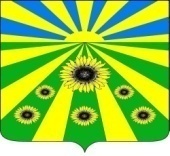 РЕШЕНИЕСОВЕТА РАССВЕТОВСКОГО СЕЛЬСКОГО ПОСЕЛЕНИЯ СТАРОМИНСКОГО РАЙОНАот 29.11.2017                                                                                                № 41.3п. РассветОб отмене решения Совета Рассветовского сельского поселения Староминского района от 10 февраля 2017 года № 28.3 «О мерах по совершенствованию организации деятельности в области противодействия коррупции»В связи с вступлением в силу закона Краснодарского края от 25.07.2017 года № 3653-КЗ «О порядке осуществления проверки достоверности и полноты сведений о доходах, расходах, об имуществе и обязательствах имущественного характера, представляемых гражданами, претендующими на замещение муниципальных должностей, и лицами, замещающими муниципальные должности» и на основании поступившего протеста прокуратуры Староминского района от 03.11.2017 №7-04-2017\40692«О мерах по совершенствованию организации деятельности в области противодействия коррупции». руководствуясь ст. 26 Устава муниципального образования Рассветовское сельское поселение Староминского района, Совет Рассветовского сельского поселения Староминского района, РЕШИЛ:1. Отменить решение Совета Рассветовского сельского поселения Староминского района от 10 февраля 2017 года № 28.3 «О мерах по совершенствованию организации деятельности в области противодействия коррупции».2. Контроль за выполнением настоящего решения возложить на депутатскую комиссию по вопросам образования, здравоохранения, социальной защите населения, культуре, спорту, молодежи, взаимодействию с общественными организациями и СМИ (Дмитренко Н.П.).3. Решение вступает в силу со дня его официального обнародования.Глава Рассветовского сельского поселения  Староминского района                                                                  А.В. Демченко